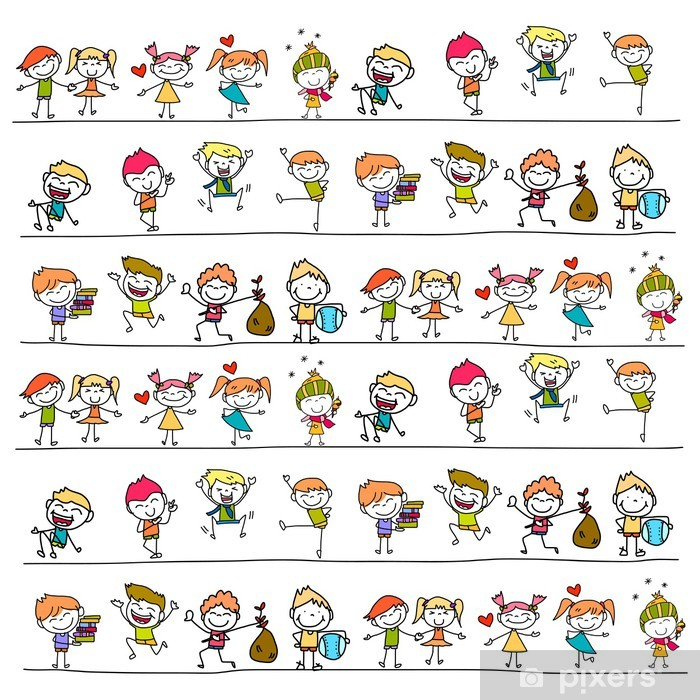 PŘEDŠKOLIČKAVážení rodiče, 8.4.2022 se koná zápis do základní školy. Proto jsme se rozhodli uspořádat několik setkání před konáním zápisu pro budoucí prvňáčky. Setkání jsou tedy určena pro všechny děti předškolního věku, které mají zájem docházet poté do ZŠ Stehelčeves. (Upozorňujeme, že účast na předškoličce je čistě dobrovolná a nezvyšuje šanci přijetí dítěte, všichni uchazeči musí podat elektronickou přihlášku v řádném termínu a dostavit se ve zvolený čas na zápis do školy. Pravidla pro přijetí naleznete na webových stránkách školy a hlavním kritériem je spádovost). Předškolička umožňuje dětem poznat lépe prostředí školy, budoucí učitele a spolužáky.Všechna setkání jsou pro Vás bezplatná a konají se v budově školy vždy od 14:00 - 15:00. Účast na jednotlivých setkání stačí nahlásit ten den ráno učitelce MŠ. Pokud vaše dítě nenavštěvuje MŠ Stehelčeves, můžete rovnou přijít, nemusíte se nikam hlásit. Po skončení programu mohou děti zůstat v MŠ nebo odcházet domů s rodiči. Seznam setkání: 3.3. - Miroslava Štancová, Marika Zázvorková - Matematické dovednosti10.3. - Markéta Ejemová, Aneta Zemanová - Mluvnická cvičení17.3. - Kristina Dvaliová, Hana Sloupová - Pohybové hry 24.3. - Simona Dudman, Martina Šafranková - Seznámení s jazyky31.3. - Markéta Ejemová, Aneta Průchová - Tvořivé činnosti 